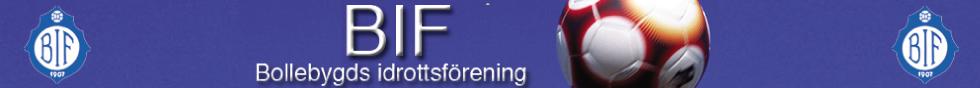 Schema för KioskansvarDiv 8 P04 Hemmamatcher på Björnskogsvallen. De hemmamatcher som går i Töllsjö fixar Töllsjöföräldrarna med.1/6 Simon R Kl:19 Gerdskens BK9/6 Isak T Kl: 19 Södra Härene IF11/8 Leo Kl: 19 Långareds BoIS23/8 William B Kl:18.30 Holmalunds IF8/9 Simon R Kl: 18 HemsjöDiv 9 P05 Hemma matcher på Björnskogsvallen2/6 Lukas Kl:18.30 IFK Örby16/6 Hannes Kl:18.30 Lekstorp IF13/8 Jacob Kl:18.30 Sandareds IF27/8 Linus Kl:16 Skene IF9/1 Axel Kl: 18.15 IF Elfsborg22/9 Sebastian Kl: 18 Rävlanda AIS29/9 William S Kl: 18.15 Horreds IFKan man inte på det utsatta datumet få man byta med varandra. Lag kioskenNågra instruktioner för dig som ska stå i kiosken.Kom i god tid innan matchen så du hinner förbereda. Om ni är först ligger nyckeln i de vita facken högt upp utanför kiosken. Om det spelas matcher innan och deras lag håller i kiosken kom då överens när ni ska tillträda och tar över nyckeln . Försäljning i kiosken fördelas på alla lag så det har ingen ekonomisk roll när ni gör ett byte .Det finns en växelkassa . Om ni är sist ut för dagen räknar ni ut så det stämmer överens med de valörer som står på lappen i kassaskrinet. Resten av pengarna redovisas i avsett kuvert, tillsammans med hembakt lappen där ni redovisar hur mycket hembakt ni har sålt. Detta kuvert använder det sista laget för dagen för att skicka in pengarna under kanslidörren. Sista laget för helgen lägger också med kiosknyckeln i pengakuvertet.Ni ansvarar för att koka korv och kaffe och att ta fram korvbröd om det är fryst. Prislista för övriga varor finns i kiosken samt kassaskrinet med växel.  Vid stängning torka av så det ser fräscht ut och diska det som använts. 
OBS! Stäng av spis och kaffebryggaren. 
Ta in sopor och burkar från utsidan och regla luckan. När du är klar säger du till lagansvarig som larmar. Göm inte lägga nyckeln på avsedd plats.  Med vänlig hälsning Therese